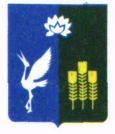 АДМИНИСТРАЦИЯ ПРОХОРСКОГО СЕЛЬСКОГО ПОСЕЛЕНИЯ СПАССКОГО МУНИЦИПАЛЬНОГО РАЙОНАПРИМОРСКОГО КРАЯПОСТАНОВЛЕНИЕ05 апреля 2021 года                         с.Прохоры                                                №17-паОб утверждении Политики администрации Прохорского сельского поселения в отношении обработки персональных данныхВ соответствии с Федеральным законом от 06 октября 2003 г. № 131-ФЗ «Об общих принципах организации местного самоуправления в Российской Федерации», в соответствии с требованиями Федерального закона от 27.07.2006 №152-ФЗ «О персональных данных» и устанавливает порядок обработки персональных данных физических лиц в связи с реализацией трудовых отношений и в связи с оказанием администрацией Прохорского сельского поселения государственных услуг и осуществлением государственных функций.ПОСТАНОВЛЯЕТ:1.Утвердить Политику администрации в области отношений обработки персональных данных согласно Приложения № 1.2. Ведущему специалисту 2-го разряда администрации Прохорского сельского поселения (Лопатко Е.А.) опубликовать данное постановление на сайте Прохорского сельского поселения prokhsp.ru..3. Контроль за исполнением данного постановления оставляю за собой.Глава администрации Прохорского сельского поселения                                                       В.В. КобзарьПриложение №1 к постановлению администрации Прохорского сельского поселения № 17-па от 05.04.2021 годаПолитика администрации Прохорского сельского поселения в отношении обработки персональных данныхНастоящая Политика в отношении обработки персональных данных (далее - Политика) разработана в соответствии с требованиями Федерального закона от 27.07.2006 №152-ФЗ «О персональных данных» и устанавливает порядок обработки персональных данных физических лиц в связи с реализацией трудовых отношений и в связи с оказанием администрацией Прохорского сельского поселения государственных услуг и осуществлением государственных функций.Состав персональных данныхАдминистрация Прохорского сельского поселения (Оператор обработки персональных данных) обрабатывает следующие персональные данные в связи с реализацией трудовых отношений:фамилия, имя, отчество;адрес проживания и прописки;номер телефона;семейное положение;иные паспортные данные;ИНН.а также персональные данные, содержащиеся в:письменном заявлении на участие в конкурсе на замещение вакантной должности государственной гражданской службы Российской Федерации либо в конкурсе на включение в резерв для замещения должности государственной гражданской службы Российской Федерации;собственноручно заполненной и подписанной гражданином Российской Федерации анкете;документах о прохождении конкурса на замещение вакантной должности гражданской службы (если гражданин назначен на должность по результатам конкурса);копиях паспорта и свидетельства о государственной регистрации актов гражданского состояния;копии трудовой книжки или документа, подтверждающего прохождение военной или иной службы;копии документов о профессиональном образовании, профессиональной переподготовке, повышении квалификации, стажировке, присвоении ученой степени, ученого звания (если таковые имеются);копии решений о награждении государственными наградами Российской Федерации, присвоении почетных, воинских и специальных званий, присуждении государственных премий (если таковые имеются);копии акта государственного органа о назначении на должность государственной гражданской службы;экземпляре служебного контракта, а также экземплярах письменных дополнительных соглашений, которыми оформляются изменения и дополнения, внесенные в служебный контракт;копии актов государственного органа о переводе гражданского служащего на иную должность гражданской службы, о временном замещении им иной должности гражданской службы;копии документов воинского учета (для военнообязанных и лиц, подлежащих призыву на военную службу);копии акта государственного органа об освобождении гражданского служащего от замещаемой должности гражданской службы, о прекращении служебного контракта или его приостановлении;аттестационном листе гражданского служащего, прошедшего аттестацию, и отзыве об исполнении им должностных обязанностей за аттестационный период;экзаменационном листе гражданского служащего и отзыве об уровне его знаний, навыков и умений (профессиональном уровне) и о возможности присвоения ему классного чина государственной гражданской службы Российской Федерации;копии документов о присвоении гражданскому служащему классного чина государственной гражданской службы Российской Федерации (иного классного чина, квалификационного разряда, дипломатического ранга);копии документов о включении гражданского служащего в кадровый резерв, а также об исключении его из кадрового резерва;копии решений о поощрении гражданского служащего, а также о наложении на него дисциплинарного взыскания до его снятия или отмены;копии документов о начале служебной проверки, ее результатах, об отстранении гражданского служащего от замещаемой должности гражданской службы;документах, связанных с оформлением допуска к сведениям, составляющим государственную или иную охраняемую законом тайну, если исполнение обязанностей по замещаемой должности гражданской службы связано с использованием таких сведений;сведениях о доходах, имуществе и обязательствах имущественного характера гражданского служащего;копии страхового свидетельства обязательного пенсионного страхования;копии свидетельства о постановке на учет в налоговом органе физического лица по месту жительства на территории Российской Федерации;копии страхового медицинского полиса обязательного медицинского страхования граждан;медицинском заключении установленной формы об отсутствии у гражданина заболевания, препятствующего поступлению на гражданскую службу или ее прохождению;справке о результатах проверки достоверности и полноты представленных гражданским служащим сведений о доходах, имуществе и обязательствах имущественного характера, а также сведений о соблюдении гражданским служащим ограничений, установленных федеральными законами.Для целей оказания государственных услуг и осуществления государственных функций (полномочий) в администрации области обрабатываются следующие персональных данных:фамилия, имя, отчество;адрес проживания и прописки;номер телефона;иные паспортные данные;адрес электронной почты;ИНН;СНИЛС;иные сведения, указанные заявителем (получателем государственных услуг).Передача персональных данныхОператор не предоставляет и не раскрывает сведения, содержащие персональные данные, третьей стороне без письменного согласия субъекта персональных данных, за исключением случаев, когда это необходимо в целях предупреждения угрозы жизни и здоровью, а также в случаях, установленных федеральными законами.По мотивированному запросу исключительно для выполнения возложенных законодательством функций и полномочий персональные данные субъекта персональных данных без его согласия могут быть переданы:в судебные органы в связи с осуществлением правосудия;в органы государственной безопасности;в органы прокуратуры;в органы полиции;в следственные органы;в иные органы и организации в случаях, установленных нормативными правовыми актами, обязательными для исполнения.Государственные служащие, ведущие обработку персональных данных, не отвечают на вопросы, связанные с передачей персональных данных по телефону или факсу.Права субъектов персональных данныхСубъект персональных данных вправе требовать от Оператора уточнения его персональных данных, их блокирования или уничтожения в случае, если персональные данные являются неполными, устаревшими, неточными, незаконно полученными или не являются необходимыми для заявленной цели обработки, а также принимать предусмотренные законом меры по защите своих прав.Для реализации вышеуказанных прав субъект персональных данных, может в порядке, установленном ст.14 Федерального закона от 27.07.2006 № 152-ФЗ «О персональных данных», обратиться к Оператору с соответствующим запросом. Для выполнения таких запросов представителю Оператора может потребоваться установить личность субъекта персональных данных и запросить дополнительную информацию.Если субъект персональных данных считает, что Оператор осуществляет обработку его персональных данных с нарушением требований настоящего Федерального закона или иным образом нарушает его права и свободы, субъект персональных данных вправе обжаловать действия или бездействие Оператора в вышестоящий орган, в органы прокуратуры или в судебном порядке.Кроме того, действующее законодательство может устанавливать ограничения и другие условия, касающиеся упомянутых выше прав субъекта персональных данных.Меры по обеспечению защиты персональных данныхОператор предпринимает необходимые организационные и технические меры по защите персональных данных. Принимаемые меры основаны на требованиях ст. 18.1, ст.19 Федерального закона от 27.07.2006 № 152-ФЗ «О персональных данных», Постановления Правительства Российской Федерации от 21.03.2012 № 211 «Об утверждении перечня мер, направленных на обеспечение выполнения обязанностей, предусмотренных Федеральным законом «О персональных данных» и принятыми в соответствии с ним нормативными правовыми актами операторами, являющимся государственными и муниципальными органами», Постановлении Правительства Российской Федерации от 15.09.2008 № 687 «Об утверждении Положения об особенностях обработки персональных данных, осуществляемой без использования средств автоматизации».В частности:1) Назначены лица, ответственные за организацию обработки и обеспечение безопасности персональных данных.2) В структурных подразделениях администрации области, уполномоченных Оператором непосредственно осуществлять обработку персональных данных, разработано и внедрено Положение о защите персональных данных.3) Сотрудники, ведущие обработку персональных данных, проинструктированы и ознакомлены с нормативными правовыми актами, регламентирующими порядок работы и защиты персональных данных.4) Разграничены права доступа к обрабатываемым персональным данным.5) В целях осуществления внутреннего контроля соответствия обработки персональных данных установленным требованиям проводятся периодические проверки условий обработки персональных данных.6) Помимо вышеуказанных мер, осуществляются меры технического характера, направленные на:- предотвращение несанкционированного доступа к информационным ресурсам, содержащим персональные данные;- резервирование и восстановление персональных данных, а также восстановление работоспособности технических средств и программного обеспечения, средств защиты информации в информационных системах персональных данных, модифицированных или уничтоженных вследствие несанкционированного доступа к ним;- иные необходимые меры безопасности.Гарантии конфиденциальностиИнформация, относящаяся к персональным данным, ставшая известной в связи с реализацией трудовых отношений и в связи с оказанием государственных услуг и осуществлением государственных функций, является конфиденциальной информацией и охраняется законом.Сотрудники администрации Прохорского сельского поселения и иные лица, получившие доступ к обрабатываемым персональным данным, предупреждены о возможной дисциплинарной, административной, гражданско–правовой или уголовной ответственности в случае нарушения норм и требований действующего законодательства, регулирующего правила обработки и защиты персональных данных. Изменения настоящей ПолитикиНастоящая Политика может быть дополнена либо изменена. В случае внесения в настоящую Политику существенных изменений, к ним будет обеспечен неограниченный доступ всем заинтересованным субъектам персональных данных.